Gmina Puszcza Mariańska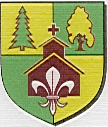 ul.  Stanisława Papczyńskiego 1                        96-330 Puszcza MariańskaZ.271.3.2023                                                                                                  Załącznik nr 6 do SWZ                                                                                                         Zamawiający:                                                                                            Gmina Puszcza Mariańska                                                                                            96-330 Puszcza Mariańska                                                                                                    ul. Stanisława Papczyńskiego 1                                                                                                                                                      (pełna nazwa/firma, adres)Podmiot udostępniający zasoby:…………………………………………………………………………(pełna nazwa/firma, adres, w zależności od podmiotu: NIP/PESEL, KRS/CEiDG)reprezentowany przez:…………………………………………………………………………(imię, nazwisko, stanowisko/podstawa do  reprezentacji)UWAGA: Oświadczenie musi zostać podpisane elektronicznym podpisem  kwalifikowanym lub elektronicznym podpisem zaufanym lub elektronicznym podpisem osobistym osoby (osób) upoważnionej do reprezentowania Wykonawcy/ Wykonawcy wspólnie ubiegającego się o zamówienie.Oświadczenie Wykonawców wspólnie ubiegających się o udzielenie zamówieniaskładane na podstawie art. 117 ust. 4 ustawy z dnia 11 września 2019 r.  Prawo zamówień publicznych (dalej jako: ustawa Pzp) *Oświadczenie dotyczy CZĘŚCI : ………………………… zamówienia*Oświadczenie składane jest dla każdej części zamówienia. Proszę wpisać, której części zamówienia dotyczy oświadczenie. Jeżeli Wykonawca złożył ofertę na więcej niż jedną część, może wpisać wszystkie części w jednym oświadczeniu. Na potrzeby postępowania o udzielenie zamówienia publicznego pn. „Odbiór i zagospodarowanie komunalnych osadów ściekowych z oczyszczalni ścieków w Bartnikach”, nr sprawy Z.271.3.2023, prowadzonego przez Gminę Puszcza Mariańska,, oświadczamy, że roboty budowlane, dostawy lub usługi wykonają poszczególni Wykonawcy zgodnie z poniższym wykazem:Oświadczam, że wszystkie informacje podane w powyższych oświadczeniach są aktualne 
i zgodne z prawdą oraz zostały przedstawione z pełną świadomością konsekwencji wprowadzenia zamawiającego w błąd przy przedstawianiu informacji.Lp.Nazwa WykonawcyZakres realizowanych robót budowlanych, dostaw lub usług1.2.